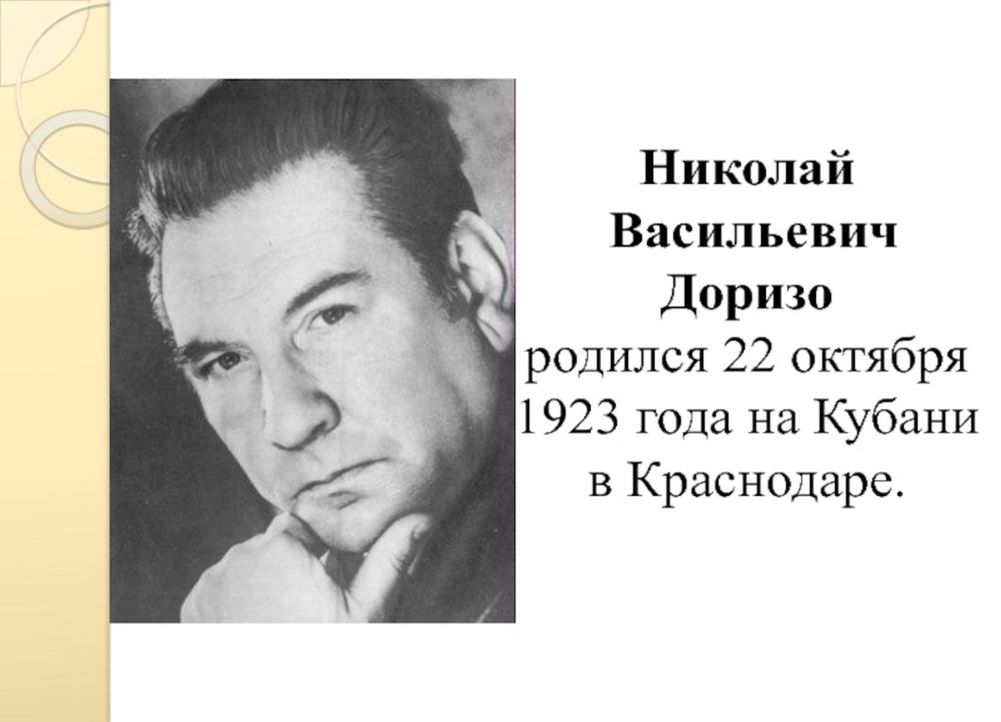 ЧАС  ПОЭЗИИ  «Я  ПОЭТ  ДЛЯ  ЧИТАТЕЛЕЙ» К 100- летию  Н.В. ДОРИЗо   13.04.2023 года в  МБУ «Атаманская поселенческая библиотека»  совме-    стно с Домом культуры ст. Атаманской  был  проведен  час поэзии  «Я поэт для  читателей»  к 100-летию  Н.Доризо  с   учащимися   6-7 классов.  Ребят  ознакомили с биографией  поэта и его творческой деятельностью.    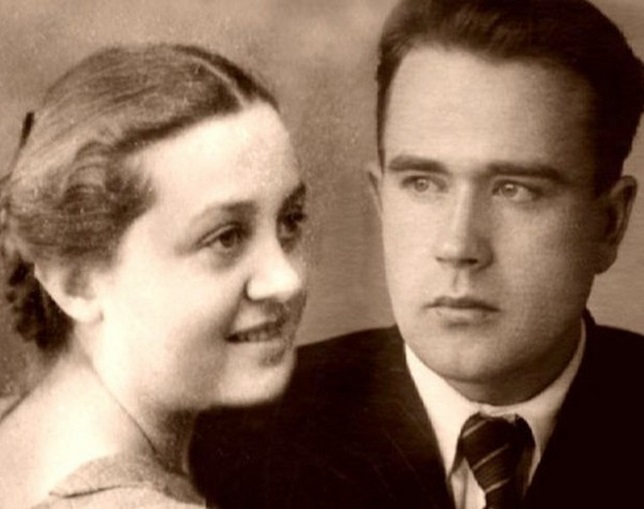 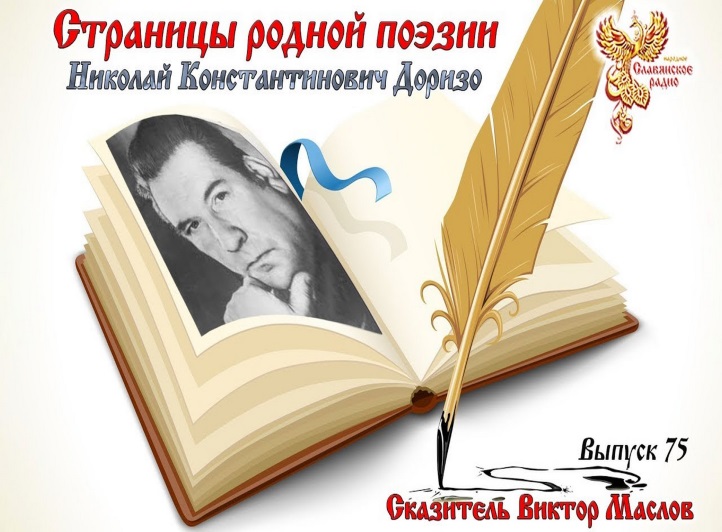            Учащиеся читали стихи Н. Доризо «Бабушка», «Ваня Жуков»,  «Время».  Художественный руководитель ДК  Аликина Л.В.  ознакомила присутствующих с песнями из к/фильмов на стихи Н.Доризо.  «Дело было в Пенькове»-  «Песня Матвея»,  «Огней так много золотых». Из к/фильма «Простая история» - «Песня о любви», песня «Взрослые дочери»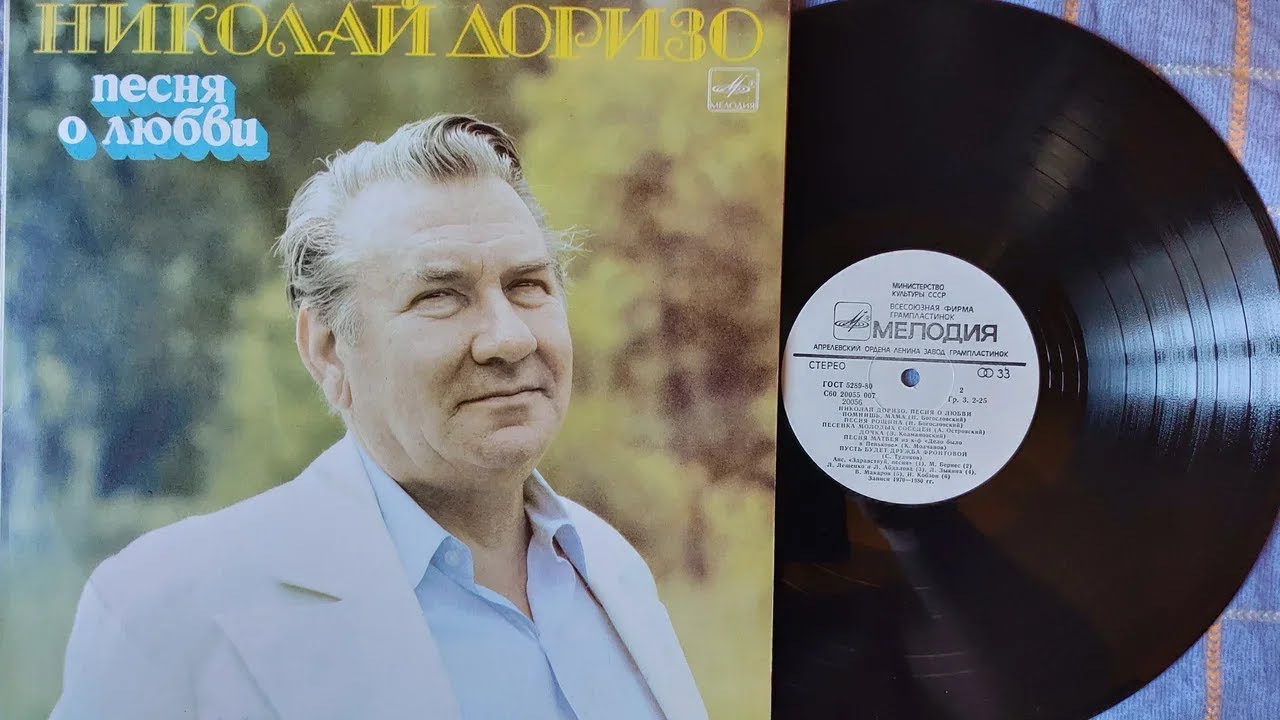 Директор библиотеки  Литвиненко В.С. представила вниманию ребят книги из серии «Кубанская библиотека», где размещён материал о Н. Доризо  и       его стихи.На мероприятии присутствовало 33 человека.